COL·LOCA LES REGLETES A CADA LLOC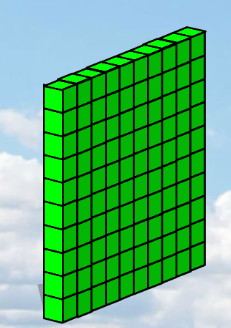 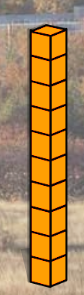 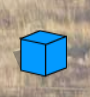 https://www.starfall.com/h/addsub/roadtrip/?sn=math212342434109234609